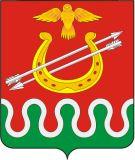 Администрация Боготольского районаКрасноярского краяПОСТАНОВЛЕНИЕг. Боготол«30» декабря 2015 года									№ 614-пО внесении изменений в Постановление администрации Боготольского района от 14.10.2013 № 780-п «Об утверждении муниципальной программы Боготольского района «Развитие образования Боготольского района»В соответствии со статьей 179 Бюджетного кодекса Российской Федерации, статьей 30 Устава Боготольского района, Постановлением администрации Боготольского района от 05.08.2013 № 560-п «Об утверждении Порядка принятия решений о разработке муниципальных программ Боготольского района, их формировании и реализации»,ПОСТАНОВЛЯЮ:1. Внести в Постановление администрации Боготольского района от 14.10.2013 № 780-п «Об утверждении муниципальной программы Боготольского района «Развитие образования Боготольского района» следующие изменения:в муниципальной программе Боготольского района «Развитие образования Боготольского района» (далее - программа): в паспорте программы:в разделе «Информация по ресурсному обеспечению программы, в том числе в разбивке по источникам финансирования по годам реализации программы» цифры «1021432,3» заменить цифрами «1024407,0», цифры «213481,2» заменить цифрами «216455,9», цифры «654431,7» заменить цифрами «656141,1», цифры «118417,6» заменить цифрами «120127,0», цифры «362651,6» заменить цифрами «363978,9», цифры «94158,7» заменить цифрами «95486,0», цифры «3821,5» заменить цифрами «3759,5», цифры «720,5» заменить цифрами «658,5»;приложение № 1 к программе «Распределение планируемых расходов за счет средств районного бюджета (бюджета района) по мероприятиям и подпрограммам муниципальной программы» изложить в новой редакции согласно приложению № 1 к настоящему постановлению;приложение № 2 к программе «Ресурсное обеспечение и прогнозная оценка расходов на реализацию целей муниципальной программы с учетом источников финансирования, в том числе по уровням бюджетной системы» изложить в новой редакции согласно приложению № 2 к настоящему постановлению;в приложении № 3 к программе «Прогноз сводных показателей муниципальных заданий на оказание (выполнение) муниципальных услуг (работ) районными муниципальными образовательными учреждениями по муниципальной программе» в разделе таблицы «Расходы районного бюджета (бюджета района) на оказание (выполнение) муниципальной услуги (работы)» в столбце «2015 год» в строке «Обеспечение деятельности (оказание услуг) подведомственных дошкольных образовательных учреждений» цифры «19186,7» заменить цифрами «18443,6», в строке «Обеспечение деятельности (оказание услуг) подведомственных общеобразовательных учреждений» цифры «49890,6» заменить цифрами «51726,2»;в подпрограмме № 1 «Развитие дошкольного, общего и дополнительного образования детей» муниципальной программы (далее - подпрограмма 1):в паспорте подпрограммы 1:в разделе «Объемы и источники финансирования подпрограммы» цифры «914763,8» заменить цифрами «917514,1», цифры «648369,7» заменить цифрами «650089,5», цифры «262572,6» заменить цифрами «263665,1», цифры «3821,5» заменить цифрами «3759,5», цифры «190487,5» заменить цифрами «193237,8», цифры «116905,9» заменить цифрами «118625,7», цифры «72861,1» заменить цифрами «73953,6», цифры «720,5» заменить цифрами «658,5»;в абзацах втором и четвертом раздела 2.7. подпрограммы 1 «Обоснование финансовых, материальных и трудовых затрат (ресурсное обеспечение подпрограммы)» цифры «914763,8» заменить цифрами «917514,1», цифры «648369,7» заменить цифрами «650089,5», цифры «262572,6» заменить цифрами «263665,1», цифры «3821,5» заменить цифрами «3759,5», цифры «190487,5» заменить цифрами «193237,8», цифры «116905,9» заменить цифрами «118625,7», цифры «72861,1» заменить цифрами «73953,6», цифры «720,5» заменить цифрами «658,5»;в приложении № 2 к подпрограмме 1 «Перечень мероприятий подпрограммы с указанием объема средств на их реализацию и ожидаемых результатов» в строке «Обеспечение деятельности (оказание услуг) подведомственных дошкольных образовательных учреждений» цифры «19186,7» заменить цифрами «18443,6», цифры «65847,2» заменить цифрами «65104,1», в строке «Доход родительской платы за содержание детей в дошкольных образовательных учреждениях» цифры «287,4» заменить цифрами «299,4», цифры «1904,3» заменить цифрами «1916,3», в строке «Финансирование содержания детей-сирот и детей, оставшихся без попечения родителей, обучающихся в образовательных организациях, реализующих программу дошкольного образования, без взимания родительской платы» цифры «5,7» заменить цифрами «110,0», цифры «472,4» заменить цифрами «576,7», в строке «Итого по задаче 1» цифры «32002,1» заменить цифрами «31375,3», цифры «142484,3» заменить цифрами «141857,5», в строке «Обеспечение государственных гарантий на получение общедоступного и бесплатного общего и дополнительного образования детей в муниципальных общеобразовательных организациях» цифры «96939,9» заменить цифрами «99153,9», цифры «498616,5» заменить цифрами «500830,5», в строке «Обеспечение деятельности (оказание услуг) подведомственных общеобразовательных учреждений за счет средств местного бюджета» цифры «49890,6» заменить цифрами «51726,2», цифры «189818,6» заменить цифрами «191654,2», в строке «Доход от родительской платы за питание детей в общеобразовательных учреждениях» цифры «433,1» заменить цифрами «359,1», цифры «1917,2» заменить цифрами «1843,2», в строке «Обеспечение питанием детей из малообеспеченных семей, обучающихся в муниципальных общеобразовательных организациях» цифры «6309,2» заменить цифрами «5710,7», цифры «38110,8» заменить цифрами «37512,3», в строке «Итого по задаче 2» цифры «156821,8» заменить цифрами «160198,9», цифры «767920,0» заменить цифрами «771297,1», в строке «Итого по программе» цифры «190487,5» заменить цифрами «193237,8», цифры «914763,8» заменить цифрами «917514,1»;в подпрограмме № 2 «Обеспечение реализации муниципальной программы и прочие мероприятия в сфере образования» (далее - подпрограмма 2):в паспорте подпрограммы 2:в разделе «Объемы и источники финансирования подпрограммы» цифры «106668,5» заменить цифрами «106892,9», цифры «6062,0» заменить цифрами «6051,6», цифры «100079,0» заменить цифрами «100313,8», цифры «22993,7» заменить цифрами «23218,1», цифры «1511,7» заменить цифрами «1501,3», цифры «6062,0» заменить цифрами «6051,6», цифры «21297,6» заменить цифрами «21532,4», цифры «100079,0» заменить цифрами «100313,8»;в абзацах втором и четвертом раздела 2.7. подпрограммы 2 «Обоснование финансовых, материальных и трудовых затрат (ресурсное обеспечение подпрограммы)» цифры «106668,5» заменить цифрами «106892,9», цифры «22993,7» заменить цифрами «23218,1», цифры «1511,7» заменить цифрами «1501,3», цифры «6062,0» заменить цифрами «6051,6», цифры «21297,6» заменить цифрами «21532,4»;в приложении № 2 к подпрограмме 2 «Перечень мероприятий подпрограммы с указанием объема средств на их реализацию и ожидаемых результатов»:в строке «Обеспечение стабильного функционирования Управления образования» цифры «8222,7» заменить цифрами «8234,2», цифры «36979,6» заменить цифрами «36991,1», в строке «Обеспечение деятельности муниципального казенного учреждения по бухгалтерскому учету» цифры «12940,7» заменить цифрами «13164,0», цифры «62107,4» заменить цифрами «62330,7», в строке «Итого по задаче 1» цифры «21163,4» заменить цифрами «21398,2», цифры «99087,0» заменить цифрами «99321,8»; в строке «Обеспечение деятельности специалистов по опеке и попечительству в отношении несовершеннолетних» цифры «1075,6» заменить цифрами «1065,2», цифры «5362,9» заменить цифрами «5352,5»; в строке «Итого по задаче 3» цифры «1696,1» заменить цифрами «1685,7», цифры «6589,5» заменить цифрами «6579,1»; в строке «Итого по подпрограмме» цифры «22993,7» заменить цифрами «23218,1», цифры «106668,5» заменить цифрами «106892,9».2. Контроль за выполнением настоящего постановления возложить на Недосекина Г.А., заместителя главы района по социальным и организационным вопросам, общественно-политической работе.3. Настоящее постановление опубликовать в периодическом печатном издании «Официальный вестник Боготольского района» и разместить на официальном сайте Боготольского района в сети Интернет www.bogotol-r.ru.4. Постановление вступает в силу в день, следующий за днем его официального опубликования.Глава Боготольского района								А.В. БеловПриложение № 1к постановлению администрации Боготольского районаот 30.12.2015 № 614-пРаспределение планируемых расходов за счет средств районного бюджета (бюджета района) по мероприятиям и подпрограммам муниципальной программыПриложение № 2к постановлению администрации Боготольского районаот 30.12.2015 № 614-пРесурсное обеспечение и прогнозная оценка расходов на реализацию целей муниципальной программы с учетом источников финансирования, в том числе по уровням бюджетной системыСтатус (муниципальная программа, подпрограмма)Наименование программы, подпрограммыНаименование ГРБСКод бюджетной классификации Код бюджетной классификации Код бюджетной классификации Код бюджетной классификации Расходы (тыс. руб.), годыРасходы (тыс. руб.), годыРасходы (тыс. руб.), годыРасходы (тыс. руб.), годыРасходы (тыс. руб.), годыРасходы (тыс. руб.), годыСтатус (муниципальная программа, подпрограмма)Наименование программы, подпрограммыНаименование ГРБСГРБСРзПрЦСРВР20142015201620172018Итого на периодМуниципальная программа«Развитие образования Боготольского района»всего расходные обязательства по программеХХХХ204661,4216455,9217677,6194994,6190617,51024407,0Муниципальная программа«Развитие образования Боготольского района»в том числе по ГРБС:Муниципальная программа«Развитие образования Боготольского района»Управление образования администрации Боготольского района502ХХХ192300,4202671,4204504,4182875,3178498,2960849,7Муниципальная программа«Развитие образования Боготольского района»Администрация Боготольского района501ХХХ12361,013784,513173,212119,312119,363557,3Подпрограмма 1«Развитие дошкольного, общего и дополнительного образования детей» всего расходные обязательства по подпрограммеХХХХ183725,8193237,8195647,2174640,2170263,1917514,1Подпрограмма 1«Развитие дошкольного, общего и дополнительного образования детей» в том числе по ГРБС:Подпрограмма 1«Развитие дошкольного, общего и дополнительного образования детей» Управление образования администрации Боготольского района502ХХХ183725,8193237,8195647,2174640,2170263,1917514,1Подпрограмма 2«Обеспечение реализации муниципальной программы и прочие мероприятия в сфере образованиявсего расходные обязательства ХХХХ20935,623218,122030,420354,420354.4106892,9Подпрограмма 2«Обеспечение реализации муниципальной программы и прочие мероприятия в сфере образованияв том числе по ГРБС:Подпрограмма 2«Обеспечение реализации муниципальной программы и прочие мероприятия в сфере образованияУправление образования администрации Боготольского района502ХХХ8574,69433,68857,28235,18235,143335,6Подпрограмма 2«Обеспечение реализации муниципальной программы и прочие мероприятия в сфере образованияАдминистрация Боготольского района501ХХХ12361,013784,513173,212119,312119,363557,3СтатусНаименование муниципальной программы, подпрограммы муниципальной программыОтветственный исполнитель, соисполнителиОценка расходов (тыс. руб.), годыОценка расходов (тыс. руб.), годыОценка расходов (тыс. руб.), годыОценка расходов (тыс. руб.), годыОценка расходов (тыс. руб.), годыОценка расходов (тыс. руб.), годыСтатусНаименование муниципальной программы, подпрограммы муниципальной программыОтветственный исполнитель, соисполнители2014 год2015 год2016 год2017 год2018 годИтого на периодМуниципальная программа«Развитие образования Боготольского района» Всего 204661,4216455,9217677,6194994,6190617,51024407,0Муниципальная программа«Развитие образования Боготольского района» в том числе:Муниципальная программа«Развитие образования Боготольского района» федеральный бюджет343,1184,4---527,5Муниципальная программа«Развитие образования Боготольского района» краевой бюджет119095,1120127,0138973,0138973,0138973,0656141,1Муниципальная программа«Развитие образования Боготольского района» районный бюджет84610,695486,077828,455215,550838,4363978,9Муниципальная программа«Развитие образования Боготольского района» бюджеты муниципальных образований-Муниципальная программа«Развитие образования Боготольского района» внебюджетные источники612,6658,5876,2806,1806,13759,5Муниципальная программа«Развитие образования Боготольского района» юридические лица-Подпрограмма 1«Развитие дошкольного, общего и дополнительного образования детей»Всего183725,8193237,8195647,2174640,2170263,1917514,1Подпрограмма 1«Развитие дошкольного, общего и дополнительного образования детей»в том числе:Подпрограмма 1«Развитие дошкольного, общего и дополнительного образования детей»федеральный бюджет -----Подпрограмма 1«Развитие дошкольного, общего и дополнительного образования детей»краевой бюджет117790,2118625,7137891,2137891,2137891,2650089,5Подпрограмма 1«Развитие дошкольного, общего и дополнительного образования детей»районный бюджет65323,073953,656879,835942,931565,8263665,1Подпрограмма 1«Развитие дошкольного, общего и дополнительного образования детей»бюджеты муниципальных образований-----Подпрограмма 1«Развитие дошкольного, общего и дополнительного образования детей»внебюджетные источники612,6658,5876,2806,1806,13759,5Подпрограмма 1«Развитие дошкольного, общего и дополнительного образования детей»юридические лица-Подпрограмма 2«Обеспечение реализации муниципальной программы и прочие мероприятия в сфере образования»Всего20935,623218,122030,420354,420354,4106892,9Подпрограмма 2«Обеспечение реализации муниципальной программы и прочие мероприятия в сфере образования»в том числе:Подпрограмма 2«Обеспечение реализации муниципальной программы и прочие мероприятия в сфере образования»федеральный бюджет343,1184,4---527,5Подпрограмма 2«Обеспечение реализации муниципальной программы и прочие мероприятия в сфере образования»краевой бюджет1304,91501,31081,81081,81081,86051,6Подпрограмма 2«Обеспечение реализации муниципальной программы и прочие мероприятия в сфере образования»районный бюджет19287,621532,420948,619272,619272,6100313,8Подпрограмма 2«Обеспечение реализации муниципальной программы и прочие мероприятия в сфере образования»бюджеты муниципальных образований -----Подпрограмма 2«Обеспечение реализации муниципальной программы и прочие мероприятия в сфере образования»внебюджетные источники-----Подпрограмма 2«Обеспечение реализации муниципальной программы и прочие мероприятия в сфере образования»юридические лица-----